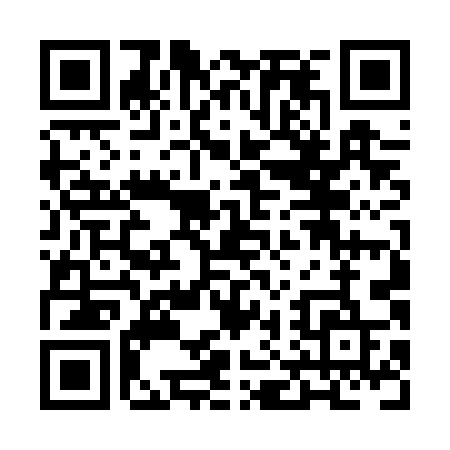 Prayer times for West Dalhousie, Nova Scotia, CanadaMon 1 Jul 2024 - Wed 31 Jul 2024High Latitude Method: Angle Based RulePrayer Calculation Method: Islamic Society of North AmericaAsar Calculation Method: HanafiPrayer times provided by https://www.salahtimes.comDateDayFajrSunriseDhuhrAsrMaghribIsha1Mon3:465:401:256:469:1011:042Tue3:465:401:256:469:1011:033Wed3:475:411:256:469:1011:034Thu3:485:411:256:469:0911:025Fri3:495:421:266:469:0911:016Sat3:515:431:266:469:0911:017Sun3:525:431:266:469:0811:008Mon3:535:441:266:469:0810:599Tue3:545:451:266:459:0710:5810Wed3:555:461:266:459:0710:5711Thu3:575:471:276:459:0610:5612Fri3:585:471:276:459:0510:5513Sat3:595:481:276:449:0510:5414Sun4:015:491:276:449:0410:5215Mon4:025:501:276:449:0310:5116Tue4:045:511:276:439:0310:5017Wed4:055:521:276:439:0210:4918Thu4:075:531:276:439:0110:4719Fri4:085:541:276:429:0010:4620Sat4:105:551:276:428:5910:4421Sun4:115:561:276:418:5810:4322Mon4:135:571:276:418:5710:4123Tue4:145:581:276:408:5610:4024Wed4:165:591:276:408:5510:3825Thu4:186:001:276:398:5410:3726Fri4:196:011:276:388:5310:3527Sat4:216:021:276:388:5210:3328Sun4:226:031:276:378:5110:3129Mon4:246:041:276:368:5010:3030Tue4:266:051:276:368:4910:2831Wed4:276:071:276:358:4710:26